INDICAÇÃO Nº 2344/2015Indica ao Poder Executivo Municipal a execução de serviços de tapa-buraco na rua dos Antúrios, em frente ao número 270, no jardim Dulce.Excelentíssimo Senhor Prefeito Municipal, Nos termos do Art. 108 do Regimento Interno desta Casa de Leis, dirijo-me a Vossa Excelência para indicar que, por intermédio do Setor competente, a execução de serviços de tapa-buraco na rua dos Antúrios, em frente ao número 270, no Jardim Dulce.Justificativa:                     Os moradores dessa rua reivindicam o reparo do asfalto aberto pelo DAE há vários dias. Com o fluxo de trânsito, as pedras do buraco se soltam esparramando pela via, otimizando os ricos de acidentes e pó na frente das residências. Plenário “Dr. Tancredo Neves”, em 10 de junho de 2015.José Antonio Ferreira“Dr. José”-vereador-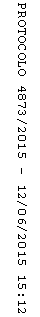 